Home Learning for NurseryHome Learning for NurseryWeek commencing: 19h October 2020Maths-Now that you have learnt how to sort socks into pairs and sort cutlery into sets-this week we are going to learn about pattern. Topic-‘Marvellous Me’. We have been learning lots of things about ourselves. MondayCommunication and LanguageLiteracyPhonicsCollect five items and talk about them e.g. a cup, a pencil, a coat, a bag and a pair of shoes. What do we use a cup for? Why do we wear shoes? Can you tell an adult what the other items are used for?Challenge- can you draw a picture of one of the items? Practise singing nursery rhymes! This week in nursery we will be giving out certificates for those children who can sing three nursery rhymes. Come on children you can do the ‘3 rhyme challenge’. Good luck everyone!In phonics we have been learning how to be a good listener. Sitting smart, looking eyes and listening ears! With an adult complete one of the activities form the Home Learning Challenge-General Sound Discrimination-Body Percussion.Tuesday MathsPlease see link for-Pattern Fish story. This is a lovely story for introducing your child to pattern. https://www.youtube.com/watch?v=7_mqVCewsYAClick on the link below to watch the video: Patterns and Colours Children's Song | Green Orange Shapes Patterns | Patty Shuklahttps://www.youtube.com/watch?v=PxGEcfyD49UNow can you tell an adult what the two AB patterns are below? Red circle, blue circle, red circle, blue circle, verbalising the pattern helps. Green circle, yellow circle, green circle, yellow circle and so on. You could ask your child what would come next to continue the pattern. 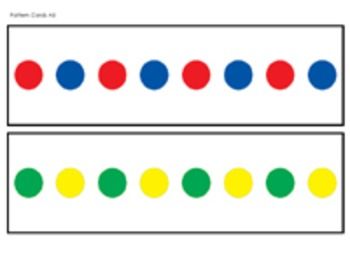 Challenge - can you draw an AB pattern like the one above using two colours? You can email any work your child has completed to nursery@moornook.lancs.sch.uk